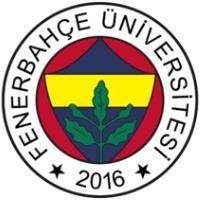 FENERBAHÇE ÜNİVERSİTESİSPOR BİLİMLERİ FAKÜLTESİ      MESLEKİ UYGULAMA DEĞERLENDİRME FORMU  ÖĞRENCİYE AİT BİLGİLER VE UYGULAMA TARİHLERİUYGULAMA YAPILAN YERE AİT BİLGİLERUYGULAMA YAPILAN KURUM/İŞYERİ/İŞYERİ UYGULAMA YETKİLİSİ TARAFINDAN ÖĞRENCİNİN DEĞERLENDİRİLMESİUYGULAMA KOMİSYONUNUN DEĞERLENDİRMESİNOT : Uygulamanın geçerli sayılabilmesi için bu belgenin doğru açıklamalarla eksiksiz olarak doldurulması gerekir ve kaşeli, imzalı, kapalı bir zarf içinde Uygulama Komisyonuna elden teslim edilmesi veya elektronik ortamda iş yeri (firma) yetkilisi tarafından Uygulama Komisyonu kurumsal e-posta adresine gönderilmesi sağlanır.Adı SoyadıT.C. Kimlik NoFotoğraf YapıştırarakOnaylatınızÖğrenci NoBölümüFotoğraf YapıştırarakOnaylatınızE-posta AdresiTelefon NoFotoğraf YapıştırarakOnaylatınızİkametgâh AdresiFotoğraf YapıştırarakOnaylatınızUygulama başlama TarihiUygulama süresi (iş günü)Fotoğraf YapıştırarakOnaylatınızUygulama bitiş TarihiÇalıştığı bölüm (bölümler)Fotoğraf YapıştırarakOnaylatınızİşveren / İşletmeninAdıİşveren / İşletmeninAçık AdresiÜretim/Hizmet AlanıÜretim/Hizmet AlanıTelefon noTelefon noWeb adresi & E Posta adresiWeb adresi & E Posta adresiİŞYERİ/FİRMA ADINA UYGULAMA DEFTERİNİ ONAYLAYAN YETKİLİNİN;Yukarıda ismi ve bilgileri yazılı olan öğrencinin işyerimizde  …….  (…………………) iş günü pratik uygulama çalışmasını yaptığını ve uygulama defterini kendisinin tanzim ettiğini beyan ve tasdik ederim.İŞYERİ/FİRMA ADINA UYGULAMA DEFTERİNİ ONAYLAYAN YETKİLİNİN;Yukarıda ismi ve bilgileri yazılı olan öğrencinin işyerimizde  …….  (…………………) iş günü pratik uygulama çalışmasını yaptığını ve uygulama defterini kendisinin tanzim ettiğini beyan ve tasdik ederim.İŞYERİ/FİRMA ADINA UYGULAMA DEFTERİNİ ONAYLAYAN YETKİLİNİN;Yukarıda ismi ve bilgileri yazılı olan öğrencinin işyerimizde  …….  (…………………) iş günü pratik uygulama çalışmasını yaptığını ve uygulama defterini kendisinin tanzim ettiğini beyan ve tasdik ederim.İŞYERİ/FİRMA ADINA UYGULAMA DEFTERİNİ ONAYLAYAN YETKİLİNİN;Yukarıda ismi ve bilgileri yazılı olan öğrencinin işyerimizde  …….  (…………………) iş günü pratik uygulama çalışmasını yaptığını ve uygulama defterini kendisinin tanzim ettiğini beyan ve tasdik ederim.İŞYERİ/FİRMA ADINA UYGULAMA DEFTERİNİ ONAYLAYAN YETKİLİNİN;Yukarıda ismi ve bilgileri yazılı olan öğrencinin işyerimizde  …….  (…………………) iş günü pratik uygulama çalışmasını yaptığını ve uygulama defterini kendisinin tanzim ettiğini beyan ve tasdik ederim.İŞYERİ/FİRMA ADINA UYGULAMA DEFTERİNİ ONAYLAYAN YETKİLİNİN;Yukarıda ismi ve bilgileri yazılı olan öğrencinin işyerimizde  …….  (…………………) iş günü pratik uygulama çalışmasını yaptığını ve uygulama defterini kendisinin tanzim ettiğini beyan ve tasdik ederim.İş yeri uygulama sorumlusunun Adı Soyadıİmza / Kaşe / TarihDEĞERLENDİRME(Aşağıda verilen unsurlar 1-5 arası puanlama sistemine göre değerlendirilecektir)1: Çok zayıf 2:Zayıf 3:Orta 4:İyi 5:Çok iyiDEĞERLENDİRME(Aşağıda verilen unsurlar 1-5 arası puanlama sistemine göre değerlendirilecektir)1: Çok zayıf 2:Zayıf 3:Orta 4:İyi 5:Çok iyiDEĞERLENDİRME(Aşağıda verilen unsurlar 1-5 arası puanlama sistemine göre değerlendirilecektir)1: Çok zayıf 2:Zayıf 3:Orta 4:İyi 5:Çok iyiDEĞERLENDİRME(Aşağıda verilen unsurlar 1-5 arası puanlama sistemine göre değerlendirilecektir)1: Çok zayıf 2:Zayıf 3:Orta 4:İyi 5:Çok iyiDEĞERLENDİRME(Aşağıda verilen unsurlar 1-5 arası puanlama sistemine göre değerlendirilecektir)1: Çok zayıf 2:Zayıf 3:Orta 4:İyi 5:Çok iyiDEĞERLENDİRME(Aşağıda verilen unsurlar 1-5 arası puanlama sistemine göre değerlendirilecektir)1: Çok zayıf 2:Zayıf 3:Orta 4:İyi 5:Çok iyiDEĞERLENDİRME(Aşağıda verilen unsurlar 1-5 arası puanlama sistemine göre değerlendirilecektir)1: Çok zayıf 2:Zayıf 3:Orta 4:İyi 5:Çok iyiDEĞERLENDİRME(Aşağıda verilen unsurlar 1-5 arası puanlama sistemine göre değerlendirilecektir)1: Çok zayıf 2:Zayıf 3:Orta 4:İyi 5:Çok iyiDEĞERLENDİRME(Aşağıda verilen unsurlar 1-5 arası puanlama sistemine göre değerlendirilecektir)1: Çok zayıf 2:Zayıf 3:Orta 4:İyi 5:Çok iyiDEĞERLENDİRME(Aşağıda verilen unsurlar 1-5 arası puanlama sistemine göre değerlendirilecektir)1: Çok zayıf 2:Zayıf 3:Orta 4:İyi 5:Çok iyiDEĞERLENDİRME(Aşağıda verilen unsurlar 1-5 arası puanlama sistemine göre değerlendirilecektir)1: Çok zayıf 2:Zayıf 3:Orta 4:İyi 5:Çok iyiDEĞERLENDİRME(Aşağıda verilen unsurlar 1-5 arası puanlama sistemine göre değerlendirilecektir)1: Çok zayıf 2:Zayıf 3:Orta 4:İyi 5:Çok iyiMesleki problemleri çözme becerisiİşe ilgisiİş arkadaşlarına karşı tavır ve davranışlarıSorumluluk duygusuMesleki alet ve teçhizatları kullanma yeteneğiİletişim kurmaİş yeri kurallarına uyumuBağımsız karar verebilme becerisiOrganize olabilme ve zamanı etkin kullanabilme becerisiTeorik bilgileri iş uygulamalarına dökme becerisiYaratıcı düşünebilme becerisiGenel başarı durumuYapılan ..…. (…….……...) iş günü ……………………………….… uygulaması BAŞARILI / BAŞARISIZ olarak değerlendirilmiştir.Yapılan ..…. (…….……...) iş günü ……………………………….… uygulaması BAŞARILI / BAŞARISIZ olarak değerlendirilmiştir.Yapılan ..…. (…….……...) iş günü ……………………………….… uygulaması BAŞARILI / BAŞARISIZ olarak değerlendirilmiştir.Yapılan ..…. (…….……...) iş günü ……………………………….… uygulaması BAŞARILI / BAŞARISIZ olarak değerlendirilmiştir.Yapılan ..…. (…….……...) iş günü ……………………………….… uygulaması BAŞARILI / BAŞARISIZ olarak değerlendirilmiştir.BÖLÜM BAŞKANI ONAYI…../…../202.İmzaAd, Soyad Uygulama Bşk.              ÜyeÜye